REGISTRATION FORM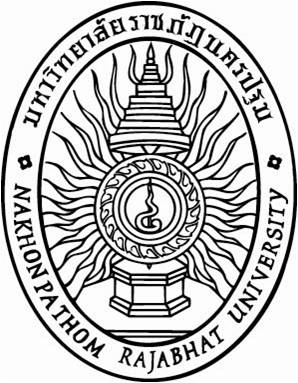 The 3rd International Conference of “Multidisciplinary Approaches on UN Sustainable Development Goals” (UNSDGs 2018), December 28th - 29th, 2018 at the Hotel Windsor Suites & Convention, Bangkok, Thailand____________________________________________________________________________________Notice: Please fill out this form completely and mark  in the selected box.1. First Name....................................................................... Last Name…………………………................................................Position Title....................................................................... Organization..........................................................................Address……….........................................Street..................................................City..............................................................Province………………………………….……....Postal code....................................Country…......................................................Telephone..............................................E-mail: ..................................................................................................................2. Official receipt issued in the name of (if other): ..............................................................................................Address: ……………………………………………...............................................................................................................................……………………………………………...............................................................................................................................................** The receipt will be given to the author at the venue (December 28th – 29th, 2018)3. Detail of Participant and Presenter 􀂅General Participant (for attending lectures, lunch, reception, souvenir and an abstract book)􀂅Presenter (Please completely fill out the form below)Name of Presenter: .............................................................................................................................................................Title: ........................................................................................................................................................................................Session: ..............................................…………………..............................Paper No.: ……………..…………..………………………….Presentation type  :  Oral Presentation      4. Type of Participant  Early Bird Rate  1 – 7 Dec 2018􀂅Thai Student, Early Bird Rate (1 Nov - 7 Dec, 2018) : 2,500 THB / 1 paper (Attach a copy of Student ID Card)􀂅Thai Presenter/Thai General Participant, Early Bird Rate (1 Nov - 7 Dec 2018) : 5,000 THB / 1 paper􀂅Foreign Participant, Early Bird Rate (1 Nov - 7 Dec 2018) : 200 USD / 1 paper4.2 Normal Rate  8 – 20 Dec 2018􀂅Thai Student, Normal Rate (8 - 20 Dec 2018) : 3,000 THB / 1 paper (Attach a copy of Student ID Card)􀂅Thai General Participant, Normal Rate (8 - 20 Dec 2018) : 6,000 THB / 1 paper􀂅Foreign Participant, Normal Rate (8 - 20 Dec 2018) : 300 USD / 1 paper4.3 On-Site  28 – 29 Dec 2018􀂅Thai Student, On-Site  (28 - 29 Dec 2018) : 3,500 THB / 1 paper (Attach a copy of Student ID Card)􀂅Thai General Participant, On-Site  (28 - 29 Dec 2018) : 7,000 THB / 1 paper􀂅Foreign Participant, On-Site  (28 - 29 Dec 2018) : 350 USD / 1 paper5. Methods of Payment: Transfer money to Krung Thai bank account, Account Name: Nakhon Pathom Rajabhat University, Account Number: 986-5-34173-5    (SWIFT Code: KRTHTHBK)Please Registration form your participation through e-mail: unsdgs2018@webmail.npru.ac.th by 21 December 2018 and/or attaching a proof of payment: a receipt/payslip (either a scan, a photo or a .pdf file) and Registration Form. Note: Each paper must have at least one author registered to avoid being withdrawn from the conference.Signature..............................................Participant           (.................................................)				    			Date Sent .............../.............../................Coordinator :  Research and Development Institute, Nakhon Pathom Rajabhat University.85 Malaiman Rd., Muang, Nakhon Pathom, 73000, Thailand  Tel. (+66) 34 109 300 ext. 3909, (+66) 34 261 053E-mail: unsdgs2018@webmail.npru.ac.th      Website: http://dept.npru.ac.th/unsdgs2018